Δραστηριότητα 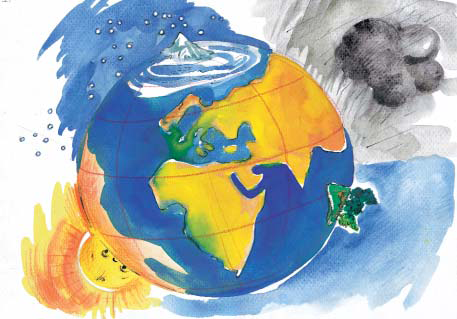 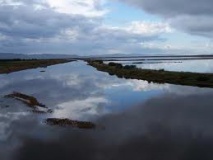 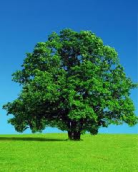 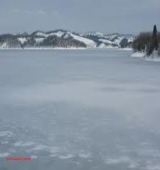 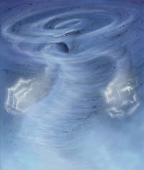 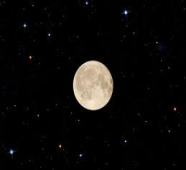 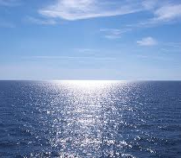 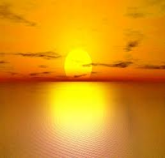 1. Είναι μεγάλο, καταπράσινο και ανθισμένο. 2. Φαίνεται όμορφος, λαμπερός και φωτεινός. 3. Δείχνει μεγάλο, ολοστρόγγυλο και λαμπρό!4. Μοιάζει να είναι ήρεμη και ατελείωτη.5. Δείχνει κρύα και παγωμένη.6. Φαίνεται άγριος, γκρίζος και συννεφιασμένος.7. Φαίνεται δυνατός, άγριος και κρύος.Σ= Συμφωνώ/  Δ= Διαφωνώ/  ΔΞ= Δεν ξέρωο ήλιοςη θάλασσατο φεγγάριο αέραςη λίμνητο δέντροο ουρανός           Σ              Δ  ΔΞ